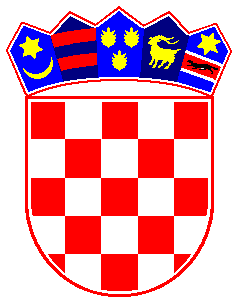 REPUBLIKA HRVATSKAVISOKI TRGOVAČKI SUD REPUBLIKE HRVATSKE   URED PREDSJEDNIKA SUDABroj: 17-Su-587/2021-23Zagreb, 22. listopada 2021. 	Temeljem odluke predsjednika Visokog trgovačkog suda Republike Hrvatske Ivice Omazića poslovni broj 17-Su-587/2021-22 od 22. listopada 2021., Visoki trgovački sud Republike Hrvatske objavljuje ponovljeniOGLASo prodaji rabljenog vozila prikupljanjem ponudaPREDMET PRODAJE I POČETNA CIJENAPredmet oglas je prodaja rabljenog službenog vozila – osobnog automobila u vlasništvu Visokog trgovačkog suda Republike Hrvatske i to vrste: osobni automobil Renault Laguna 2.0 16 - neregistrirano, tehnički neispravno, godina proizvodnje 2003., u prometu od 30. lipnja 2003., boja: plava s efektom, broj šasije: VF1BG0K0529024164, oblik karoserije: zatvoreni, snaga motora: 99 kW, zapremina motora: 1998 cm3, vrsta goriva: benzin, 90441 prijeđenih kilometara NAČIN I VRIJEME PRODAJEPravo sudjelovanja imaju sve zainteresirane pravne i fizičke osobe s prebivalištem odnosno sjedištem u Republici Hrvatskoj.Osobno vozilo se može pogledati u dvorištu VTSRH, na adresi Berislavićeva 11, Zagreb, radnim danom od 9 do 14 sati do isteka roka za dostavu ponuda uz prethodnu najavu na telefon 01/4896-888.Osobno vozilo se kupuje po načelu "viđeno-kupljeno", što isključuje sve naknadne prigovore kupaca.ROK ZA DOSTAVU I OTVARANJE PONUDAPonude se dostavljaju osobno ili preporučenom pošiljkom u zatvorenoj omotnici sa naznakom "ponuda za kupnju osobnog vozila – ne otvaraj" na adresu VTSRH, Berislavićeva 11, 10000 Zagreb. Krajnji rok za dostavu ponuda je 12. studenoga 2021. do 13 sati.Ponude se neće javno otvarati.SADRŽAJ PONUDEPisana ponuda se podnosi na za to pripremljenom obrascu (prilog 1. – Ponudbeni list). ODABIR NAJPOVOLJNIJEG PONUDITELJANajpovoljnijom ponudom smatrat će se ponuda s najvišom ponuđenom cijenom, uz uvjet da ponuditelj ispunjava sve uvjete propisane oglasom. Ako dva ili više ponuditelja ponude istu cijenu, najpovoljnijom ponudom će se smatrati ona koja je ranije zaprimljena.O izboru najpovoljnije ponude ponuditelji će biti obaviješteni na dokaziv način u roku od 8 dana od dana donošenja odluke o odabiru najpovoljnijeg ponuditelja na adresu ponuditelja naznačenu u ponudi.Ako najpovoljniji ponuditelj odustane od kupnje odnosno sklapanja ugovora ili ako ne uplati ugovoreni iznos u roku, vozilo će se prodati slijedećem ponuditelju koji je ponudio najvišu cijenu i ispunjava uvjete iz oglasa.Nakon što dobije obavijest o prihvaćanju ponude, odabrani ponuditelj obavezan je sklopiti ugovor o kupoprodaji s VTSRH u roku od 8 dana od dana dostave odluke o izboru njegove ponude kao najpovoljnije, te u roku od 3 dana od dana sklapana ugovora uplatiti kupoprodajnu cijenu, na već navedeni žiro-račun s naznakom "uplata  za kupovinu osobnog vozila". Prodavatelj se obvezuje odmah nakon uplate predati kupcu odgovarajući broj primjeraka kupoprodajnih ugovora podobnih za prijenos prava vlasništva vozila. Kupac će ponuditelju dostaviti dokaz o uplati kupoprodajne cijene nakon čega će preuzeti predmetno vozilo i prateću dokumentaciju.Ako najpovoljniji ponuditelj ne plati kupoprodajnu cijenu ili ne zaključi kupoprodajni ugovor u utvrđenom roku smatrat će se da je odustao od ponude.OSTALE NAPOMENENepotpune i nepravovremen ponude neće se razmatrati.Sve dodatne informacije u vezi oglasa mogu se dobiti u prostorijama VTSRH, Berislavićeva 11, Zagreb ili na e-mail: ured.predsjednika@vts.pravosudje.hr, tel: 01/4896-888.Sve troškove vezano za prijevoz kupljenog vozila, prijenos vlasništva, poreze i eventualne pristojbe snosi kupac.Predsjednik VTSRH zadržava pravo ne izabrati niti jednu ponudu ponuditelja ukoliko je nezadovoljan ponudom, bez navođenja razloga.				VISOKI TRGOVAČKI SUD REPUBLIKE HRVATSKEPrivitak:Prilog I. – Ponudbeni list